LAPORAN HASIL MONITORING DAN EVALUASIPROSES PEMBELAJARAN LURING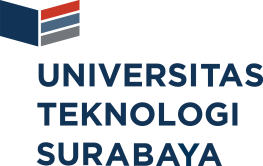 Program Studi	 : S1 ……Fakultas		 : ………Semester       	 : Ganjil/GenapTahun Akademik	 : …../…..BADAN PENJAMINAN MUTUUNIVERSITAS TEKNOLOGI SURABAYASURABAYA20…/20..LEMBAR PENGESAHAN LAPORAN MONEV PEMBELAJARANUNIVERSITAS TEKNOLOGI SURABAYAKATA PENGANTARPuji syukur kehadirat Yang Maha Kuasa atas selesainya laporan Monitoring Evaluasi Proses Pembelajaran yang merupakan tindak lanjut dari dilaksanakannya proses penjaminan mutu di tingkat perguruan tinggi, maka setiap perguruan tinggi perlu melaksanakan proses monitoring dan evaluasi mutu terhadap semua kegiatan tridharma di perguruan tinggi tersebut.Universitas Teknologi Surabaya menjalankan proses monitoring dan evaluasi evaluasi internal dalam rangka proses penjaminan mutu yang bertujuan untuk memenuhi atau melampaui Standar Nasional Pendidikan sebagaimana yang dituangkan dalam Peraturan Menteri Pendidikan dan Kebudayaan No.62 Tahun 2016 dan Peraturan Menteri Ristek Dikti No. 44 Tahun 2015.Dari hasil monitoring dan evaluasi di bidang pendidikan dan pengajaran kami telah menyusun laporan setelah mendapat bantuan dari berbagai pihak sehingga semua proses monev yang kami lakukan berjalan lancar. Untuk itu kami menyampaikan banyak terima kasih kepada semua pihak yang telah berkontribusi dalam pembuatan laporan ini.Kami menyadari sepenuhnya bahwa masih ada kekurangan baik dari segi susunan kalimat maupun tata bahasanya. Oleh karena itu, kami menerima segala saran dan kritik dari semua pihak agar kami dapat memperbaiki dan meningkatkan kinerja kami dalam monev ini. Semoga monev ini dapat memberikan manfaat, masukan dan menjadi inspirasi untuk Universitas Teknologi Surabaya lebih baik lagi.Badan Penjaminan Mutu Tim MONEV   						                       Ketua          Rahmatul Khasanah, S.Pd., M.Pd.DAFTAR ISIPendahuluan Monitoring dan Evaluasi pembelajaran merupakan kegiatan yang dilaksanakan oleh Badan Penjaminan Mutu (BPM) Universitas secara periodik pada setiap semester dalam upaya pengendalian dan peningkatan kualitas pembelajaran di Universitas Teknologi Surabaya.  Sejalan dengan tujuan pengendalian dan peningkatan kualitas pembelajaran, monitoring dan evaluasi ini dimaksudkan untuk mengetahui umpan balik bagi dosen, mengetahui tingkat kehadiran dosen dan mahasiswa dalam proses pembelajaran, serta mengetahui kelengkapan instrument pembelajaran yang wajib dimiliki oleh dosen.Pelaksanaan monitoring dan evaluasi proses pembelajaran di Universitas Teknologi Surabaya dilakukan untuk seluruh Program Studi setiap akhir semester. Salah satu sumber data dari kegiatan monitoring dan evaluasi ini adalah penilaian terhadap dosen, data kehadiran mahasiswa dan kehadiran dosen. Kegiatan monitoring dan evaluasi dilakukan oleh Badan Penjaminan Mutu (BPM) Universitas bekerjasama dengan Prodi S1/S2 ………….. dalam hal pengumpulan data dan informasi.Tujuan Kegiatan monitoring dan evaluasi proses pembelajaran di Universitas Teknologi Surabaya dilakukan dengan tujuan sebagai berikut:Mengendalikan proses pembelajaran yang berlangsung agar kegiatan berjalan secara efektif dan mencapai hasil sesuai yang direncanakan.Menggali informasi yang berkaitan dengan penatalaksanaan perkuliahan dan hasil- hasilnya, serta memperoleh bahan informasi untuk keberlanjutan proses pembelajaran berikutnya.Mendapatkan masukan untuk perbaikan sebagai bahan rekomendasi dalam pengambilan keputusan oleh Pimpinan Universitas.MetodeMonev proses pembelajaran dilaksanakan dengan menggunakan metode survei. Instrumen yang digunakan adalah angket yang disajikan secara manual. Kegiatan monitoring dan evaluasi proses pembelajaran di Universitas Teknologi Surabaya dilakukan terhadap beberapa hal terkait dengan berjalannya proses pembelajaran, yaitu:Kehadiran DosenKehadiran MahasiswaKelengkapan Instrumen PembelajaranEvaluasi Dosen oleh Mahasiswa (EDOM)Hasil Monitoring dan EvaluasiMonitoring dan evaluasi proses pembelajaran ini dilaksanakan di lingkungan internal Universitas Teknologi Surabaya yang melibatkan mahasiswa dari setiap Prodi. Kegiatan ini dimulai sejak awal bulan ……. tahun …….. dengan menyusun instrument monitoring dan evaluasi proses pembelajaran. Pelaksanaan pengambilan data dan entri data dilakukan sebelum pelaksanaan ujian tengah dan akhir semester setiap tahun ajaran. Analisa data dan pelaporan monitoring dan evaluasi T.A …………. dilaksanakan pada setiap akhir semester. Adapun informasi yang disampaikan mencakup informasi kehadiran dosen, mahasiswa, kelengkapan instrument pembelajaran dan penilaian terhadap dosen. Kehadiran Dosen dalam Proses PembelajaranKehadiran dosen selama proses pembelajran dinilai berdasarkan data yang tercatat dalam  monev kehadiran dosen. Dalam standar proses pembelajaran, ditetapkan bahwa harus terjadi proses tata muka mahasiswa dengan dosen minimal 14 (empat belas) kali dalam 1 (satu) semester, yang berarti bahwa setiap dosen harus hadir 14 kali dalam proses pembelajaran. Berikut adalah rekapitulasi kehadiran dosen selama perkuliahan semester genap 20…/20….:Tabel 1. rekapitulasi kehadiran dosen semester ganjil /genap ……../……….Berdasarkan tabel 1, rata-rata kehadiran dosen pada Prodi S1/S2 ….. untuk memberikan perkuliahan di kelas adalah ……%. Hal itu mengindikasikan bahwa rata-rata kehadiran dosen di Prodi tersebut telah memenuhi standar yang telah ditetapkan oleh Universitas.  Kehadiran Mahasiswa dalam Proses PembelajaranKehadiran mahasiswa dimonitoring pada saat tatap muka proses pembelajaran berlangsung dan dosen yang bersangkutan dapat melihat bagaimana trend kehadiran mahasiswa dan dapat memberikan peringatan kepada mahasiswa yang jumlah kehadirannya mendekati batas minimal. Evaluasi kehadiran mahasiswa dengan melihat data keseluruhan yang ada pada masing-masing prodi. Sesuai dengan buku Peraturan Akademik, maka mahasiswa diperkenankan untuk mengikuti Ujian Tengah Semester (UTS) maupun Ujian Akhir Semester (UAS) jika mahasiswa mengikuti kegiatan perkuliahan sebanyak lebih dari 10 kali pertemuan (75%). Berikut adalah rekapitulasi kehadiran mahasiswa Prodi S1/ S2….. selama perkuliahan semester ……. 20…/20….:Rekapitulasi Hasil Monitoring Evaluasi Kehadiran Mahasiswa Prodi S1/S2 ………..Semester ….. 20…./20….        Semester Ganjil/ GenapTabel 2.  Rekapitulasi Kehadiran Mahasiswa di KelasBerdasarkan rekapitulasi hasil monitoring dan evaluasi yang dilakukan oleh tim monev Badan Penjaminan Mutu (BPM) Universitas Teknologi Surabaya, rata-rata kehadiran prosentase kehadiran mahasiswa Prodi S1/ S2 ……..sebesar …….%. Hal tersebut mengindikasikan bahwa kehadiran mahasiswa pada Prodi S1/ S2 ……. telah melampui standar yang telah ditetapkan oleh Universitas, yaitu 75%. Kelengkapan Instrumen PembelajaranTabel 3. Rekapitulasi Kelengkapan Instrumen PembelajaranBerdasarkan tabel 3 tentang rekapitulasi kelengkapan instrument pembelajaran di Prodi S1 Manajemen, ketersediaan RPS hanya sebesar ……%, ketersediaan CKPP sebesar ……..% dan ketersediaan Kontrak Perkuliahan hanya sebesar …….%. Evaluasi Dosen oleh MahasiswaUntuk mengevaluasi kinerja dosen, mahasiswa wajib mengisi kuesioner Evaluasi Dosen oleh Mahasiswa (EDOM) pada setiap akhir semester. Untuk saat ini, kuesioner masih diisi secara manual oleh mahasiswa setiap kali menyelesaikan soal Ujian Akhir Semester, sehingga kuesioner yang diisi sesuai dengan mata kuliah yang diujikan pada saat itu. Karena jadwal mata kuliah yang diujikan sama dengan jadwal kuliah di kelas. Adapun beberapa aspek yang dinilai oleh mahasiswa adalah sebagai berikut:Hasil Evaluasi Dosen oleh Mahasiswa (EDOM)Setelah melakukan pengisian Evaluasi Dosen oleh Mahasiswa, mahasiswa mengembalikan lembar evaluasi kepada Kaprodi untuk menghitung rata-rata tiap indikator penilaian tiap dosen sesuai dengan prodi masing-masing. Adapun hasil dari pengisian kuesioner oleh mahasiswa diperoleh hasil sebagai berikut:Tabel 4. Pemberian Kontrak Perkuliahan (EDOM 1)Berdasarkan tabel 4 tentang hasil respon mahasiswa pada pertanyaan EDOM no. 1 tentang pemberian kontrak kuliah, rata-rata yang didapat adalah …..%. Dengan kata lain, kelengkapan instrument pembelajaran yang berupa pemberian kontrak kuliah oleh masing-masing dosen pengampu adalah ……. Tabel 5. Ketersediaan Materi Pembelajaran (EDOM 2)Berdasarkan tabel 5 tentang hasil respon mahasiswa pada pertanyaan EDOM no. 2 tentang pemberian kontrak kuliah, rata-rata yang didapat adalah …%. Dengan kata lain, ketersediaan materi pembelajaran yang diberikan oleh para dosen pengampu adalah ……. Tabel 6. Metode Perkuliahan yang Digunakan Di Kelas atau Laboratorium (EDOM 3)Berdasarkan tabel 6, rata-rata metode perkuliahan yang digunakan di kelas atau laboratorium adalah baik, karena rata-rata dari hasil responden terhadap EDOM 3 sebesar ……%. Tabel 7. Kreatifitas Penggunaan Media Perkuliahan (EDOM 4)Berdasarkan table 7, rata-rata kreatifitas penggunaan media perkuliahan yang digunakan oleh dosen pengampu adalah baik, karena rata-rata dari hasil responden terhadap EDOM 4 sebesar ….%. Tabel 8. Kejelasan dalam Menyampaikan Materi (EDOM 5)Berdasarkan tabel 8, rata-rata kejelasan dalam menyampaikan materi oleh dosen pengampu di Prodi S1 ……… adalah baik, karena rata-rata dari hasil responden terhadap EDOM 5 sebesar ….%. Tabel 9. Kemampuan Dosen dalam Menstimulasi Diskusi Di Kelas (EDOM 6)Berdasarkan tabel 9, rata-rata kemampuan dosen dalam menstimulasi diskusi di kelas adalah ….% atau dikategorikan …... Tabel 10. Kesesuaian Materi yang Disampaikan dengan Perkembangan Jaman (EDOM 7)Berdasarkan tabel 10, rata-rata kesesuaian materi yang disampaikan dengan perkembangan jaman adalah 90% atau dikategorikan ….. Tabel 11. Pemberian Materi Contoh Penerapan/ Aplikasi Teori/ Praktek Materi Perkuliahan (EDOM 8)Berdasarkan tabel 11, rata-rata pemberian materi contoh penerapan/ aplikasi teori/ praktek materi perkuliahan di Prodi S1 ………. adalah 75% atau dikategorikan …. Tabel 12. Kesesuaian Soal Ujian dengan Materi yang Disampaikan (EDOM 9)Berdasarkan tabel 12, rata-rata kesesuaian soal ujian dengan materi yang disampaikan adalah …% atau dikategorikan …………Tabel 13. Obyektifitas Dosen dalam Memberikan Penilaian (EDOM 10)Berdasarkan tabel 13, rata-rata obyektifitas dosen dalam memberikan penilaian (EDOM 10) adalah …..% atau dikategorikan …... Tabel 14. Transparansi Dosen dalam Memberikan Penilaian (EDOM 11)Berdasarkan tabel 14, rata-rata transparansi dosen dalam memberikan penilaian (EDOM 11) adalah ...% atau dikategorikan ….Tabel 15. Kesediaan Dosen Meluangkan Waktu Konsultasi Materi Kuliahdi Luar Jadwal Kuliah (EDOM 12) Berdasarkan tabel 15, rata-rata transparansi dosen dalam memberikan komponen penilaian dan nilai (EDOM 12) adalah ….% atau dikategorikan …….. Tabel 16. Kesesuaian Waktu Pelaksanaan Pembelajaran dengan Kontrak Perkuliahan(EDOM 13)Berdasarkan tabel 16, rata-rata kesesuaian waktu pelaksanaan pembelajaran dengan kontrak perkuliahan (EDOM 13) adalah …. atau dikategorikan …….. Tabel 17. Kedisiplinan/ Penggunaan Waktu oleh Dosen dalam Mengajar (EDOM 14)Berdasarkan tabel 17, rata-rata kedisiplinan/ penggunaan waktu oleh dosen dalam mengajar (EDOM 13) adalah ….% atau dikategorikan …….. SIMPULAN DAN SARAN SimpulanBerdasarkan rekapitulasi hasil monitoring dan evaluasi proses pembelajaran semester gasal di Prodi S1 ……….. Universitas Teknologi Surabaya TA 20…/20…, dapat disimpulkan bahwa:Jumlah kehadiran dosen pengampu di Prodi S1/S2 …………Universitas Teknologi Surabaya sebesar …….% atau sudah memenuhi syarat minimal jumlah tatap muka perkuliahan selama satu semester (12-14) kali.Jumlah kehadiran mahasiswa di Prodi S1/S2 …………Universitas Teknologi Surabaya sebesar ….% atau sudah memenuhi syarat minimal jumlah tatap muka perkuliahan selama satu semester (12-14) kali.Kelengkapan instrumen pembelajaran dosen pengampu di Prodi S1/S2 ………… Universitas Teknologi Surabaya sebesar …% atau belum memenuhi standar yang telah ditetapkan oleh Universitas, yaitu …%.Hasil rekapitulasi EDOM diperoleh …%≤ rata-rata EDOM ≤ …%.SaranKehadiran dosen yang sudah memenuhi standar, sebaiknya ditingkatkan lagi agar mencapai ….% begitu pula kehadiran mahasiswa di Prodi S1/S2 …………. Sebaiknya kelengkapan instrument pembelajaran para dosen pengampu di Prodi Prodi S1/S2 …………. lebih ditingkatkan lagi agar standar yang ditetapkan Universitas bisa dipenuhi. Kaprodi sebaiknya memperhatikan respon mahasiswa berdasarkan hasil EDOM agar para dosen pengampu bisa memperbaiki kekurangannya ketika mengajar.  UNIVERSITAS TEKNOLOGI SURABAYAAlamat : Jl. Balongsari Praja V No. 1, SurabayaNomor:    001/R2.M/WR-4C.A/01/2019MONITORING DAN EVALUASI PROSES PEMBELAJARANRevisi: -Tgl Penetapan: 28 Januari 2019STATUS DOKUMEN:                   ASLI                            SALINAN  NO :Disetujui oleh,Dekan..............................Diketahui oleh,Badan Penjaminan MutuRahmatul Khasanah, S.Pd.,M.Pd.Disiapkan oleh,Kaprodi....................  No.NamaNamaNamaNamaNama DosenNama DosenJml KehadiranJml KehadiranPersentase KehadiranPersentase KehadiranNo.ProdiMata KuliahMata KuliahMata KuliahNama DosenNama DosenJml KehadiranJml KehadiranPersentase KehadiranPersentase KehadiranSemester 1Semester 1Semester 1Semester 1Semester 1Semester 1Semester 1Semester 1Semester 1Semester 1Semester 11S1/S2 ……….S1/S2 ……….2S1/S2 ……….S1/S2 ……….3S1/S2 ……….S1/S2 ……….4S1/S2 ……….S1/S2 ……….5S1/S2 ……….S1/S2 ……….6S1/S2 ……….S1/S2 ……….7S1/S2 ……….S1/S2 ……….8 Rata-rata Rata-rata…..%…..%No.NamaNamaNamaNamaNama MahasiswaNama MahasiswaJml KehadiranJml KehadiranPersentase KehadiranPersentase KehadiranNo.ProdiMata KuliahMata KuliahMata KuliahNama MahasiswaNama MahasiswaJml KehadiranJml KehadiranPersentase KehadiranPersentase KehadiranSemester 1Semester 1Semester 1Semester 1Semester 1Semester 1Semester 1Semester 1Semester 1Semester 1Semester 11S1/ S2……..S1/ S2……..2S1/ S2……..S1/ S2……..3S1/ S2……..S1/ S2……..4S1/ S2……..S1/ S2……..5S1/ S2……..S1/ S2……..6S1/ S2……..S1/ S2……..7S1/ S2……..S1/ S2……..8Rata-rataRata-rata96%96%No NamaNamaNama DokumenNama DokumenNama DokumenNo ProdiMata KuliahRPS (%)CKPP (%)KontrakKuliah (%)Semester ….Semester ….Semester ….Semester ….Semester ….Semester ….1S1/ S2………..2S1/ S2………..3S1/ S2………..4S1/ S2………..5S1/ S2………..6S1/ S2………..7S1/ S2………..8S1/ S2………..Rata-rata                                                                                                                                                Rata-rata                                                                                                                                                Rata-rata                                                                                                                                                Rata-rata                                                                                                                                                Rata-rata                                                                                                                                                Rata-rata                                                                                                                                                1Sangat buruk2Buruk3Sedang4Baik5Sangat baikNo Nilai Nilai 1Pemberian kontrak perkuliahanPemberian kontrak perkuliahanPemberian kontrak perkuliahanAda/ Tidak*)Ada/ Tidak*)   2Ketersediaan materi pembelajaranKetersediaan materi pembelajaranKetersediaan materi pembelajaranAda/ Tidak*)Ada/ Tidak*)3Metode perkuliahan yang digunakan di kelas/ laboratoriumMetode perkuliahan yang digunakan di kelas/ laboratoriumMetode perkuliahan yang digunakan di kelas/ laboratorium**)**)4Kreatifitas penggunaan media perkuliahanKreatifitas penggunaan media perkuliahanKreatifitas penggunaan media perkuliahan**)**)5Kejelasan dalam menyampaikan materi Kejelasan dalam menyampaikan materi Kejelasan dalam menyampaikan materi **)**)6Kemampuan dosen dalam menstimulasi diskusi kelasKemampuan dosen dalam menstimulasi diskusi kelasKemampuan dosen dalam menstimulasi diskusi kelas**)**)7Kesesuaian materi yang disampaikan dengan perkembangan jamanKesesuaian materi yang disampaikan dengan perkembangan jamanKesesuaian materi yang disampaikan dengan perkembangan jaman**)**)8Pemberian contoh penerapan/aplikasi teori/ praktek materi perkuliahanPemberian contoh penerapan/aplikasi teori/ praktek materi perkuliahanPemberian contoh penerapan/aplikasi teori/ praktek materi perkuliahan**)**)9Kesesuaian soal ujian dengan materi yang disampaikanKesesuaian soal ujian dengan materi yang disampaikanKesesuaian soal ujian dengan materi yang disampaikan**)**)10Obyektifitas dosen dalam memberikan penilaianObyektifitas dosen dalam memberikan penilaianObyektifitas dosen dalam memberikan penilaian**)**)11Transparansi dosen dalam memberikan komponen penilaian& nilaiTransparansi dosen dalam memberikan komponen penilaian& nilaiTransparansi dosen dalam memberikan komponen penilaian& nilai**)**)12Kesediaan dosen meluangkan waktu konsultasi materi kuliah di luar jadwal kuliahKesediaan dosen meluangkan waktu konsultasi materi kuliah di luar jadwal kuliahKesediaan dosen meluangkan waktu konsultasi materi kuliah di luar jadwal kuliah**)**)13Kesesuaian waktu pelaksanaan pembelajaran dengan kontrak perkuliahanKesesuaian waktu pelaksanaan pembelajaran dengan kontrak perkuliahanKesesuaian waktu pelaksanaan pembelajaran dengan kontrak perkuliahan**)**)14Kedisiplinan/ penggunaan waktu oleh dosen dalam mengajarKedisiplinan/ penggunaan waktu oleh dosen dalam mengajarKedisiplinan/ penggunaan waktu oleh dosen dalam mengajar**)**)*Mahasiswa wajib mengisi kolom nilai dengan menggunakan angka yang telah tersedia di atas tabel*Mahasiswa wajib mengisi kolom nilai dengan menggunakan angka yang telah tersedia di atas tabelNo Nama Nama Nama Dosen Rata-rata(interval nilai, lampiran1)Hasil kinerja No Prodi Mata Kuliah Nama Dosen Rata-rata(interval nilai, lampiran1)Hasil kinerja 1S1/S2 …………2S1/S2 …………3S1/S2 …………4S1/S2 …………5S1/S2 …………6S1/S2 …………7S1/S2 …………8S1/S2 …………9Rata-rata No Nama Nama Nama Dosen Rata-rata(interval nilai, lampiran1)Hasil kinerja No Prodi Mata Kuliah Nama Dosen Rata-rata(interval nilai, lampiran1)Hasil kinerja 1S1/S2 …………2S1/S2 …………3S1/S2 …………4S1/S2 …………5S1/S2 …………6S1/S2 …………7S1/S2 …………8S1/S2 …………9Rata-rata No Nama Nama Nama Dosen Rata-rata(interval nilai, lampiran1)Hasil kinerja No Prodi Mata Kuliah Nama Dosen Rata-rata(interval nilai, lampiran1)Hasil kinerja 1S1/S2 …………2S1/S2 …………3S1/S2 …………4S1/S2 …………5S1/S2 …………6S1/S2 …………7S1/S2 …………8S1/S2 …………9Rata-rata No Nama Nama Nama Dosen Rata-rata(interval nilai, lampiran1)Hasil kinerja No Prodi Mata Kuliah Nama Dosen Rata-rata(interval nilai, lampiran1)Hasil kinerja 1S1/S2 …………2S1/S2 …………3S1/S2 …………4S1/S2 …………5S1/S2 …………6S1/S2 …………7S1/S2 …………8S1/S2 …………9Rata-rata No Nama Nama Nama Dosen Rata-rata(interval nilai, lampiran1)Hasil kinerja No Prodi Mata Kuliah Nama Dosen Rata-rata(interval nilai, lampiran1)Hasil kinerja 1S1/S2 …………2S1/S2 …………3S1/S2 …………4S1/S2 …………5S1/S2 …………6S1/S2 …………7S1/S2 …………8S1/S2 …………9Rata-rata No Nama Nama Nama Dosen Rata-rata(interval nilai, lampiran1)Hasil kinerja No Prodi Mata Kuliah Nama Dosen Rata-rata(interval nilai, lampiran1)Hasil kinerja 1S1/S2 …………2S1/S2 …………3S1/S2 …………4S1/S2 …………5S1/S2 …………6S1/S2 …………7S1/S2 …………8S1/S2 …………9Rata-rata No Nama Nama Nama Dosen Rata-rata(interval nilai, lampiran1)Hasil kinerja No Prodi Mata Kuliah Nama Dosen Rata-rata(interval nilai, lampiran1)Hasil kinerja 1S1/S2 …………2S1/S2 …………3S1/S2 …………4S1/S2 …………5S1/S2 …………6S1/S2 …………7S1/S2 …………8S1/S2 …………Aspek Hukum dalam BisnisLukman Hakim, SH., MH.5Sangat Baik9Rata-rata 90%Sangat Baik  No Nama Nama Nama Dosen Rata-rata(interval nilai, lampiran1)Hasil kinerja No Prodi Mata Kuliah Nama Dosen Rata-rata(interval nilai, lampiran1)Hasil kinerja 1S1/S2 …………2S1/S2 …………3S1/S2 …………4S1/S2 …………5S1/S2 …………6S1/S2 …………7S1/S2 …………8S1/S2 …………9Rata-rata No Nama Nama Nama Dosen Rata-rata(interval nilai, lampiran1)Hasil kinerja No Prodi Mata Kuliah Nama Dosen Rata-rata(interval nilai, lampiran1)Hasil kinerja 1S1/S2 …………2S1/S2 …………3S1/S2 …………4S1/S2 …………5S1/S2 …………6S1/S2 …………7S1/S2 …………8S1/S2 …………9Rata-rata No Nama Nama Nama Dosen Rata-rata(%)Hasil kinerja No Prodi Mata Kuliah Nama Dosen Rata-rata(%)Hasil kinerja 1S1/S2 …………2S1/S2 …………3S1/S2 …………4S1/S2 …………5S1/S2 …………6S1/S2 …………7S1/S2 …………8S1/S2 …………9Rata-rata No Nama Nama Nama Dosen Rata-rata(%)Hasil kinerja No Prodi Mata Kuliah Nama Dosen Rata-rata(%)Hasil kinerja 1S1/S2 …………2S1/S2 …………3S1/S2 …………4S1/S2 …………5S1/S2 …………6S1/S2 …………7S1/S2 …………8S1/S2 …………9Rata-rata No Nama Nama Nama Dosen Rata-rata(%)Hasil kinerja No Prodi Mata Kuliah Nama Dosen Rata-rata(%)Hasil kinerja 1S1/S2 …………2S1/S2 …………3S1/S2 …………4S1/S2 …………5S1/S2 …………6S1/S2 …………7S1/S2 …………8S1/S2 …………9Rata-rata No Nama Nama Nama Dosen Rata-rata(%)Hasil kinerja No Prodi Mata Kuliah Nama Dosen Rata-rata(%)Hasil kinerja 1S1/S2 …………2S1/S2 …………3S1/S2 …………4S1/S2 …………5S1/S2 …………6S1/S2 …………7S1/S2 …………8S1/S2 …………9Rata-rata No Nama Nama Nama Dosen Rata-rata(%)Hasil kinerja No Prodi Mata Kuliah Nama Dosen Rata-rata(%)Hasil kinerja 1S1/S2 …………2S1/S2 …………3S1/S2 …………4S1/S2 …………5S1/S2 …………6S1/S2 …………7S1/S2 …………8S1/S2 …………9Rata-rata 